           SAMPLE QUIZ 2 EI3203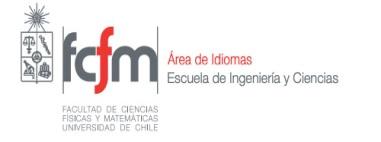                                            Units 8A, 9B, 9C (out ex. 4 page 73), 10A, 10B+ Grammar and Vocabulary BankGRAMMARI. Spot the mistakes. If a sentence is correct write the letter “C” next to it. If it is wrong, write the letter “W” and provide the correction. If you don’t provide the correction, you don’t get the point.1. ______ The vacuum cleaner invented by Hubert Cecil Booth of England in 1901.________________________________________________________________________________________________________2. ______ My favorite band gave two concerts in Chile. The next time they come, I’ll try to go with my friends.________________________________________________________________________________________________________3. ______ She’s had the same computer since she was 12.________________________________________________________________________________________________________II. Choose the correct answer.1. ______ have you been friends?                                             2. They ______ on vacation a year ago.a) When                                                                                         a) ‘ve beenb) How much                                                                               b) wentc) How long                                                                                  c) ‘ve goned) How                                                                                           d) was3. You will fail if you don’t study hard. I don’t think you ______ party next weekend.a) have tob) must c) wouldd) shouldIII. Complete each sentence using the correct form of a verb from the box. Use the chart below for your answers.1. Paula ______ (never) from any serious sickness. She’s a healthy person.2. After talking to my best friend I decided to accept the job in Taiwan, but I ______. It’s a very different culture and the language is so difficult!3. Some people were killed and some others ______ in the crash. VOCABULARY I. Use the following words in a meaningful sentence, not a definition. Include at least 8 additional words using any tense except present simple.1. to be frightened / population________________________________________________________________________________________________________________________________________________________________________________________________________________II. Write a synonym / similar expression from the ones learned in class to replace the underlined words. If it is a verb make sure you use the right tense.1. Fortunately, my cousin is responding very well to the therapy.________________________________________________________________________________________________________2. My son shows good manners both at home and at school.________________________________________________________________________________________________________3. Have you thought about traveling by train as an alternative?________________________________________________________________________________________________________III. Choose the option that completes each sentence.1. My neighbors went ______ for the weekend. We are taking care of their cat. a) out                    b) back                    c) away                    d) off2. When I told her about the problem I had, she gave me a very good piece of ______ .a) idea                  b) suggestion         c) recommendation            d) advice3. Last year I started going to the gym to ______ shape. I was overweight.a) get in                b) get a                     c) get to                   d) get on________________________________________________________________________________________________________Answer keyGrammarI. Spot the mistake.1. W ... was invented...          2. W ... band has given ...          3. CII. Choose the correct answer.1. c                    2. b                    3. dIII. Complete the sentences.1. has never suffered          2. ‘ve changed my mind         3. were hurtVocabularyI. Write sentences.E.g. The entire population in Vicuña was frightened when the giant UFO was seen in the sky.II. Write a synonym.1. treatment                    2.   behaves well                 3. instead III. Choose the alternative.1. c                    2. d                    3. a    to protect - to change one’s mind – to overcome - to suffer – to hurt – to die1.2.3.